APPOINTMENT OF “RESOURCE (S) for the implementation of oversight and support on the Local Government Infrastructure Delivery Management System Toolkit (IDMS) within the eight Pilot municipalities of the Mpumalanga and Free State ProvinceS COLLECTIVELY” FOR THE PROCUREMENT, INFRASTRUCTURE AND KNOWLEDGE MANAGEMENT (PINK) CAPACITY DEVELOPMENT PROGRAMMEThe National Treasury is implementing the PINK Capacity Development Programme funded by the State Secretariat on Economic Affairs (SECO).  SECO has appointed Ecorys, an international consulting firm, to be the implementing agent of the PINK Programme, in conjunction with the Chief Directorate Capacity Building in the Office of the Accountant General of South Africa.For the further roll-out of the programme, Ecorys now invites suitable service providers to submit tenders for the above stated project.Tender documents are available free of charge from https://www.ecorys.nl/pink Closing date to submit bids is 13 September 2021  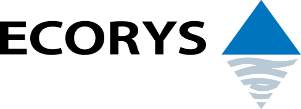 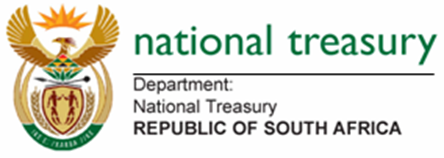 